LAWRANCE 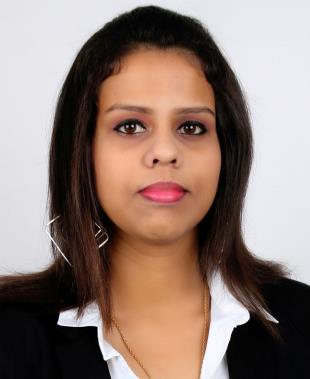 C/o-Mobile Number	:	+971 502360357Email	:	lawrance.378445@2freemail.com 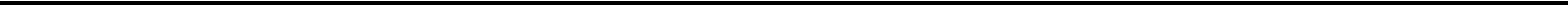 Experience Summary:Have 7.6 years of total IT experience in HR Administration and worked in SAP Environments in SAP ECC 6.0 EHP 7.Delivered every assignment with full accomplishment within the SLA.Bonded in large teams with great team spirits and co-operated with colleagues and other multi tower teams for their activities whenever required.Have good relationship with the Customer side and received appreciations from client side.WORK EXPERIENCE:Project Profile:Responsibilities:Maintaining Monthly Billing through SAP ERP Technology (SAP ECC 6.0 EHP 7)Entering Sales Order via SAP ECC 6.0 environment.Managing the Paid and Non-Paid Subscriptions for our Publications.Maintain Monthly Report of Magazines deliveries for all outlet in UAE and overseas. Preparation of Monthly Audit report.Taking care of complains and queries of the subscribers of respective Magazines.Project Profile:Responsibilities:Answer the telephone efficiently and relay the calls to the appropriate extensions, taking messages if the required concerned employee is unavailable.Greet and receive all visitors in a pleasant and courteous manner by informing the concerned department.Handle couriers and ensure effective co-ordination with the courier companies.Book meeting rooms for the conferences.Ensure that all calls, both external and internal are answered effectively. Ensure that the switch-board is switched over to the night services at the end of business hours and relay all calls which are recorded on the answer machine the next business day.Forward cheques for signature and thereafter to the supplier.Inform the supplier for the collection of their payments via email or phone.Managing the Field Executives for any executive deliverables and collections.Project Profile:Responsibilities:Managing the company Monthly Payroll.Handling the confidential documents in the safe custody.Managing the petty cash workflow.Handling the employees VISA process.Handling the official Faxes with respective departments.Translating executive documents from French to English and vice-versa.Book meeting rooms for the conferences.Booking Hotels & Travel arrangements for the Clients.Dispatching and receiving couriersOrdering & maintaining stationary & equipment supplies along with front desk operations. Project Profile:Responsibilities:Worked as French Teacher in correspondence till Grade VIII.Project Profile:Responsibilities:Worked as a news summarizer for French news audios receiving from Canada. EXTRA SKILLS:Telephonic Skills training by Spearhead Training Institute(Dubai-UAE).Secretarial skills for Executive Secretaries, in Nadia Training Institute (Dubai – UAE)STRENGTHS:Effective communication skills.Flexible to any work environment and ability to grasp any work quickly.Strong conceptual and Logical presentation skills. Quick Leaner, Very Adaptive, Team worker, Friendly and Co- operative.Education Details:I do hereby certify that the above information is true and correct to the best of my knowledge and belief.CompanyMotivate Publishing, Dubai-UAERoleCirculation Executive DurationMay 2015  – Till DateSoftware DealtECC 6.0 EHP 7DatabaseSybase 15.7O.SWindows 2012 R2, Windows 2012CompanyMotivate Publishing, Dubai-UAERoleAdministrative DurationFeb 2014  – May 2015Software DealtElite AirborneCompanyAVON GENERAL TRADING CO.LLC (TEXTILE) – BUR DUBAIRoleAdministrative DurationFeb 2012  – December 2013CompanyMOTHER THERESA HIGHER SECONDARY SCHOOL – INDIARoleFrench TeacherDurationAugust 2010 – January 2012CompanyNINESTAR COMPANY CHENNAI – INDIARoleFrench Language Specialist – Team LeaderDurationMay 2010 – October 2011Course of StudyUniversity / BoardYear of PassingB.A. FrenchHIMALAYAN UNIVERSITY2016Baccalaureat Science et Technologie de la Gestion (Comptablite et Finance d’Entreprise)LYCEE FRANCAIS DE PONDICHERY2010PERSONAL DETAILS:Name:LawranceDate of Birth:02/05/1989Place of Birth:PondicherryAge:28 years oldNationality:FrenchGender:FemaleMarital Status:SingleLanguages Known:French, English: Write, Read and Speak; Tamil: Speak; Spanish: ReadVisa Status:Employment VisaTRAVEL EXPERIENCE: Chennai, Paris, Dubai